1.	Parts of a Beef Animal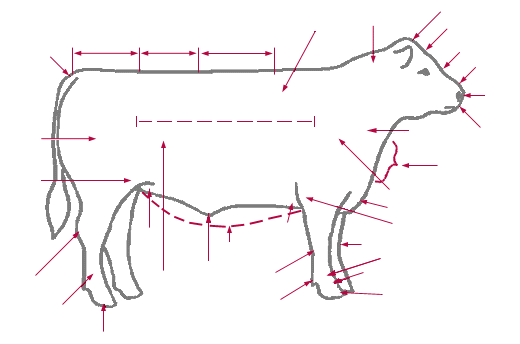 Label the parts from the words listed below:	Point of Shoulder		Brisket		Pastern			Hock	Stifle Joint			Crest			Back				Rear Flank	Poll				Rear Quarter	Hock				Loin	Dew Claw			Pin			Forearm			2.	Draw a line from the term to the current definition.	Sire					Allowing cattle to have access to feed at all 						times	Dam					The father of a calf (bull)	Polled Breed			The mother of a calf (cow)	Ration				To remove the testes from a bull so that						it cannot reproduce	Castrate				Cattle that do not grow horns	Free Choice			Daily mixture of feed ingredients given to						cattle						KNOW YOUR BEEF BREEDS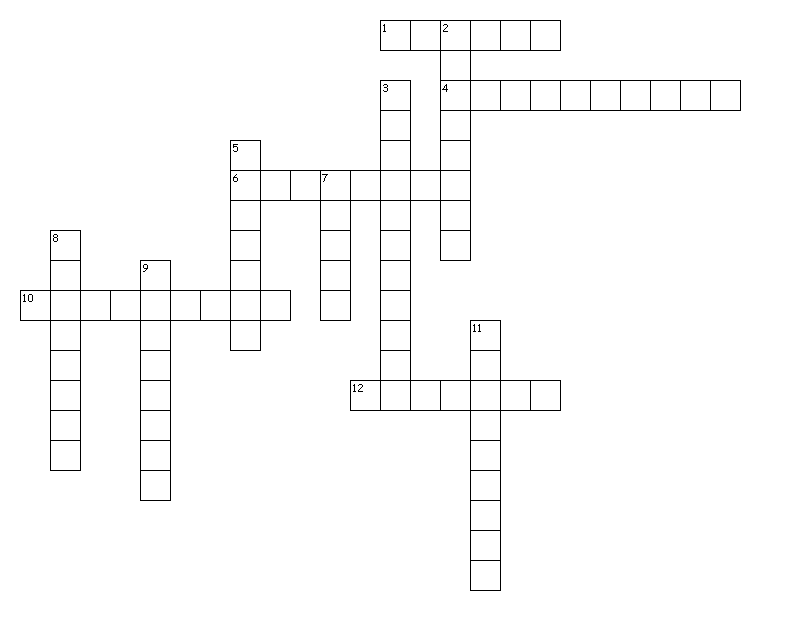 Across1. Native to the south of France. Typically horned and dark mahogany red in color.4. Originated in southern New South Wales, Australia. Preferred color is silver gray.6. Originated in British Isles and the red color dates back to 1805.10. Imported from Switzerland, France & Germany. Colored to dark red, spotted bodies with white to light straw faces.12. Originated in the counties of Suffolk and Norfolk, England. They are polled and red in color.Down2. Originated in west central France. Solid to golden red in color with lighter circles around the eyes and muzzle.3. Cattle originated in central and upper Belgium. Color can be white, blue roan or sometimes black.5. Breed developed in US by crossing Zebu cattle from India with British breeds.7. Black polled breed that originated in Scotland and is known for its mothering and carcass quality.8. Developed in Italy, this breed can be very large in size.9. Red and white breed from England, popular for its superior foraging ability, vigor, and hardiness.11. Brought to the US in 1783 from England. Colors are red, white or roan. 